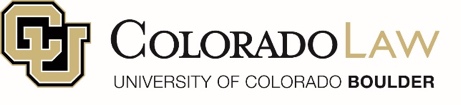 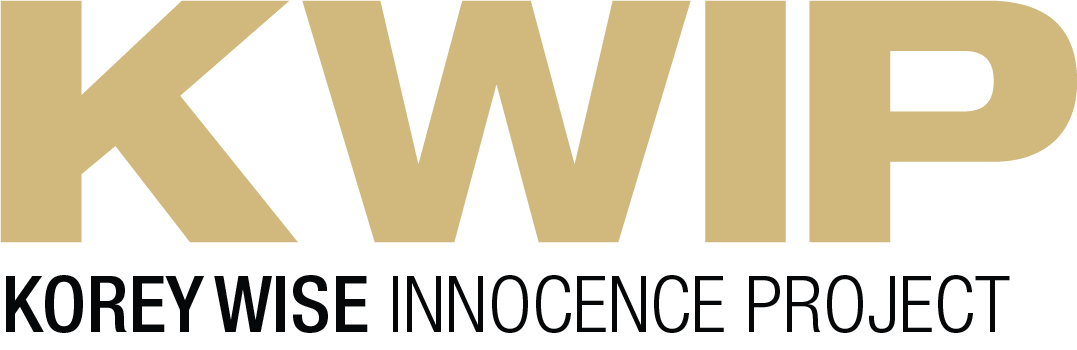 				               Wolf Law Building | 404 UCB	                                                                         Boulder, Colorado 80309                                     303.492.2640 PLEASE HAND PRINT OR TYPE IN THE SPACES PROVIDED***Please use additional paper if necessary, and make a copy if possible for your recordsDATE:	   _______________________________Please place an “X” next to each process you have completed:	 Trial	 Appellate Review	 Secondary Appellate Review	 35(c) – Post-conviction Review1.	List the crimes of which you were convicted and the court in which you were convicted.2.	For each conviction, please describe the defense you or your attorney raised at trial (for example, were you wrongfully identified through eyewitness account?).3.	Please fill in the (1) the year you were convicted, (2) the length of the sentence for each conviction, and (3) the time left on each sentence.Additional Comments:____________________________________________________________________________________________________________________________________________________________________________________________________________________________________________________________________________________________________________________________________________________________________________________________________________________________________________________________________________________________________________________________________________________________________________________________________________________________________________________________________________________________________________________________________________________________________________________________________________________________________________________________________________________________________________________________________________________________________________________________________________4.	List the name, address, and phone number of every attorney who worked on your case (please indicate the stage at which each attorney worked on your case).5.	Did you have a co-defendant(s)?		___________If yes, state his or her name(s), case number(s), and the defense(s) raised at trial.______________________________________________________________________________________________________________________________________________________________________________________________________________________________________________________________________________________________________________________________________________________________________________________________________________________________________________________________________________________________________________________________________________________________________________________________________________________________________________________________________________________________________________________________6.	State clearly and concisely the basic facts of your case (please include: dates, names, places, etc).________________________________________________________________________________________________________________________________________________________________________________________________________________________________________________________________________________________________________________________________________________________________________________________________________________________________________________________________________________________________________________________________________________________________________________________________________________________________________________________________________________________________________________________________________________________________________________________________________________________________________________________________________________________________________________________________________________________________________________________________________________________________________________________________________________________________________________________________________________________________________________________________________________________________________________________________________________________________________________________________________________________________________________________________________________________________________________________________________________________________________________________________________________________________________________________________________________________________________________________________________________________________________________________________________________________________________________________________________________________________________________________________________________________________________________________________________________________________________________________________________________________________________________________________________________________________________________________________________________________________________________________________________________________________________________________________________________________________________________________________________________________________________________________________________________________________________________________________________________________________________________________________________________________________________________________________________________________________________________________________________________________________7.	Please explain why you believe you are innocent of the crime, or crimes, in which you were convicted.______________________________________________________________________________________________________________________________________________________________________________________________________________________________________________________________________________________________________________________________________________________________________________________________________________________________________________________________________________________________________________________________________________________________________________________________________________________________________________________________________________________________________________________________________________________________________________________________________________________________________________________________________________________________________________________________________________________________________________________________________________________________________________________________________________________________________________________________________________________________________________________________________________________________________________________________________________________________________________________________________________________________________________________________________________________________________________________________________________________________________________________________________________________________________________________________________________________________________________________________________________________________________________________________________________________________________________________________________________________________________________________________________________________________________________________________________________________________________________________________________________________________________________________________________________________________________________________________________________________________________________________________________________________________________________________________________________________________________________________________________________________________________________________________________________________________________________________________________________________________________________________________
8.	State what physical or biological evidence you think can be tested, used, or examined that will show you are innocent (For example: finger prints, blood, hair, saliva, vaginal swabs, anal swabs, semen stains, photographs, documents, clothing, recanting witnesses, or other objects or items)._____________________________________________________________________________________________________________________________________________________________________________________________________________________________________________________________________________________________________________________________________________________________________________________________________________________________________________________________________________________________________________________________________________________________________________________________________________________________________________________________________________________________________________________________________________________________________________________________________________________________________________________________________________________________________________________________________________________________________________________________________________________________________________________________________________________________________________________________________________________________________________________________________________________________________________________________________________________________________________________________________________________________________________________________________________________________________________________________________________________________________________________________________________________________________________________________________________________________________________________________________________________________________________________________________________________________________________________________________________________________________________________________________________________________________________________________________________________________________________________________________________________________________________________________________________________________________________________________________________________________________________________________________________________________________________________________________________________________________________________________________________________________________________________________________________________________________________9(A).	Describe any physical and/or biological evidence that was introduced at trial?  (For example: finger prints, blood, hair, saliva, vaginal swabs, anal swabs, semen stains, photographs, documents, clothing, recanting witnesses, or other objects or items).___________________________________________________________________________________________________________________________________________________________________________________________________________________________________________________________________________________________________________________________________________________________________________________________________________________________________________________________________________________________________________________________________________________________________________________________________________________________________________________________________________________________________________________________________________________________________________________________________________________________________________________________________________________________________________________________9(B).	Describe any physical and/or biological evidence that potentially was available but was not presented at trial (For example: finger prints, blood, hair, saliva, vaginal swabs, anal swabs, semen stains, photographs, documents, clothing, recanting witnesses, or other objects or items)._______________________________________________________________________________________________________________________________________________________________________________________________________________________________________________________________________________________________________________________________________________________________________________________________________________________________________________________________________________________________________________________________________________________________________________________________________________________________________________________________________________________________________________________________________________________________________________________________________________________________________________________________________________________________________________________________________________________________________________________________________________________________________________________________________________________________________________________________________________________________________________________________________________________________________________________________10.	Is your case presently on appeal?	__________________________________________	If yes, in what court?		________________________________________________	If yes, please state the name and address of the attorney handling the appeal.________________________________________________________________________________________________________________________________________________________________________________________________________________________11.	Did you testify at trial?	________________________________________________	If so, give a brief summary of that testimony:__________________________________________________________________________________________________________________________________________________________________________________________________________________________________________________________________________________________________________________________________________________________________________________________________________________________________________________________________________________________________________________________________________________________________________________________________________________________________________________________________________________________________________________________________________________________________________________________________________________________________________________________________________________________________________________________________________________________________________________________________________________________________________________________________________________________________________________________________________________________________________________________________________________________________________________________________________________________________________________________________________________________________________________________________________________________________________________________________________________________________________________________________________________________________________________________________________________________________________________________________________________________________________________________________________________________________________________________________________________________________________________________________12(A).	Give the name, address, email address, and/or telephone number of all alibi witnesses or other defense witnesses who testified at trial:12(B).	Give the name, address, email address, and/or telephone number of all potential alibi witnesses or other defense witnesses who did NOT testify at trial.13.	Give the name of all prosecution witnesses who testified at trial and a brief summary of their testimony:Witness Name:	__________________________________________________________________Summary of Testimony:	________________________________________________________________________________________________________________________________________________________________________________________________________________________________________________________________________________________________________________________________________________________________________________________________Witness Name:	__________________________________________________________________Summary of Testimony:	________________________________________________________________________________________________________________________________________________________________________________________________________________________________________________________________________________________________________________________________________________________________________________________________Witness Name:	__________________________________________________________________Summary of Testimony:	________________________________________________________________________________________________________________________________________________________________________________________________________________________________________________________________________________________________________________________________________________________________________________________________Witness Name:	__________________________________________________________________Summary of Testimony:	_____________________________________________________________________________________________________________________________________________________________________________________________________________________________________________________________________________________________________________________________________________________________________________________________________________________________________________________________________________________________________________________________________________________________________________________________________________________________________________14.	List all prior convictions, including the date of conviction, court, sentence, amount of time served, and name of the prison where time was served.15.	Provide the name, address, email address, and/or telephone number of a contact person outside the prison system that we can contact to discuss your case, and state their relation to you:	Name:	_____________________________		Email:	______________________________	Address:							Phone Number:  ______________________	___________________________________		Relation:  ___________________________	___________________________________	___________________________________	Name:	_____________________________		Email:	______________________________	Address:							Phone Number:  ______________________	___________________________________		Relation:  ___________________________	___________________________________	___________________________________16.	Although we are not agreeing at this time to represent you, please sign below authorizing the Korey Wise Innocence Project to fully investigate your case in accordance with the below terms:I GRANT PERMISSION TO THE KOREY WISE INNOCENCE PROJECT TO DISCUSS MY CASE WITH ANY PEOPLE RELEVANT TO MY CASE, INCLUDING MY FORMER OR PRESENT ATTORNEYS, FAMILY MEMBERS, OR OTHER PERSONS WHO MIGHT HAVE RELEVANT INFORMATION, AND TO ACCESS ANY RELEVANT RECORDS. FURTHERMORE, I GRANT PERMISSION TO ALL PERSONS, INCLUDING - ANY, AND ALL ATTORNEYS - WHO HAVE BEEN INVOLVED IN THE CASE, TO SPEAK WITH REPRESENTATIVES OF THE KOREY WISE INNOCENCE PROJECT, AND HEREBY WAIVE ANY PRIVILEGE THAT MIGHT OTHERWISE PROHIBIT THOSE PERSONS FROM SPEAKING ABOUT MY CASE WITH REPRESENTATIVES OF THE KOREY WISE INNOCENCE PROJECT. FINALLY, I AUTHORIZE ALL PERSONS, INCLUDING ATTORNEYS – WHO HAVE BEEN INVOLVED IN THE CASE, TO ALLOW FOR THE REVIEW, COPYING, AND SCANNING OF ANY RELEVANT RECORDS AND/OR FILES.________________________________________________________________________Printed Name________________________________________________________________________Signature_______________________________DatePLACE AN “X” NEXT TO THOSE DOCUMENTS YOU CAN MAKE AVAILABLE.***Please do NOT send anything until we specifically request it._______	Hearing Transcript(s) (Please describe the type of hearing(s) – for example:  suppression of evidence, admissibility of scientific tests, etc.):______________________________________________________________________________________________________________________________________________________________________________________________________
_______	Trial Transcript(s)
_______	Police Report(s) (Please describe):_____________________________________________________________________________________________________________________________________________________________________________________________________________	Laboratory Report(s) (Please describe):_____________________________________________________________________________________________________________________________________________________________________________________________________________	Appellate Brief(s):_______	Appellant (Defense)_______	Respondent (Prosecution)_______	Secondary Appellate Brief(s):_______	Appellant (Defense)_______	Respondent (Prosecution)_______	Post-Conviction Brief(s):_______	Appellant (Defense)_______	Respondent (Prosecution)NAME:ADDRESS:___________________________________________________________________________________________________________________________________________________________IDENTIFICATION NUMBER:______________________________TRIAL COURT (COUNTY): ______________________________TRIAL COURT CASE NO.:______________________________APPELLATE COURT CASE NO.:______________________________CrimeCourtConvictionDefense RaisedYear ConvictedLength of SentenceTime Left to ServeNameAddressPhone NumberStage of CaseFull NameAddressEmail Phone NumberFull NameAddressEmail Phone NumberPrior ConvictionDate ConvictedSentenceTime ServedPrison Name